令和４年度未来に向かう力（非認知能力）育成フォーラム兼　第１回家庭教育支援スキルアップ研修                 日時：令和４年11月1日（火）　  場所：大阪府立男女共同参画・青少年センター（ドーンセンター）　令和元年度から大阪府が取組みを進めてきた「未来に向かう力（非認知能力）」の育成について、フォーラムを開催しました。今回のフォーラムでは家庭教育支援の関係者に加えて、学校教育に関わる行政職員や教職員の方々にもご参加いただき、これまでの乳幼児家庭を主にした内容に、小学校等の学齢期までを含めた内容での講演、実践報告を行いました。１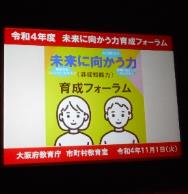 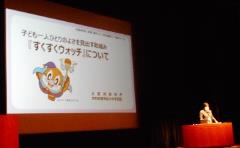 ２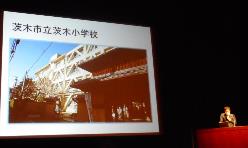 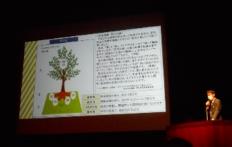 ３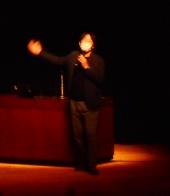 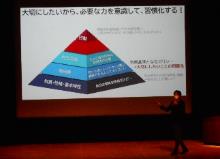 参加者の感想（一部抜粋）・非認知能力について、あまりよくわかっていなかったので、今回の研修でとても勉強になりました。特に小学校の実践報告がおもしろかったです。自分の学校でも実践したいなと思いました。・「未来に向かう力」のリーフレットは中学校区の保育園や幼稚園にも発信し、地域で非認知能力を伸ばせるようにしていきたいです。・小学校が非認知能力の育成への取組みをされていることを知り、幼児教育と小学校のつながりがますます深まりつつあることを感じました。・子どもを「見取る」ことの重要性、専門性について気付くことができ、今後、子どもと関わる中で、身に付けていきたいと思いました。